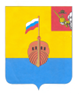 РЕВИЗИОННАЯ КОМИССИЯ ВЫТЕГОРСКОГО МУНИЦИПАЛЬНОГО РАЙОНА162900, Вологодская область, г. Вытегра, пр. Ленина, д.68тел. (81746)  2-22-03,  факс (81746) ______,       e-mail: revkom@vytegra-adm.ruЗАКЛЮЧЕНИЕпо результатам экспертизы проекта Постановления Администрации сельского поселения Анненское «Об утверждении муниципальной программы «Благоустройство территории сельского поселения Анненское на 2026-2030 годы»28.07.2023 г.                                                                                                г. ВытеграЗаключение Ревизионной комиссии Вытегорского муниципального района на проект постановления Администрации сельского поселения Анненское «Об утверждении муниципальной программы «Благоустройство территории сельского поселения Анненское на 2026-2030 годы» подготовлено в соответствии с требованиями Бюджетного кодекса Российской Федерации, Положения о Ревизионной комиссии Вытегорского муниципального района, на основании заключённого соглашения между Советом сельского поселения Анненское и Представительным Собранием Вытегорского муниципального района.Основание для проведения экспертизы: пункт 2 статьи 157 Бюджетного кодекса Российской Федерации, пункт 7 части 2 статьи 9 Федерального закона от 07.02.2011 № 6-ФЗ «Об общих принципах организации и деятельности контрольно-счетных органов субъектов Российской Федерации и муниципальных образований», Положение о Ревизионной комиссией Вытегорского муниципального района, утвержденное Решением Представительного Собрания Вытегорского муниципального района от 28.06.2023 г.  № 660.Цель экспертизы: -подтверждение соответствия муниципальной программы основным направлениям государственной политики, установленным законами и иными нормативными правовыми актами Российской Федерации, Вологодской области, Вытегорского района и муниципального образования в сфере обеспечения повышения уровня благоустройства территории, мест массового отдыха населения, а также достаточность запланированных мероприятий и реалистичность ресурсов для достижения целей и ожидаемых результатов муниципальной программы;-подтверждение полномочий по установлению (изменению) расходного обязательства, подтверждение обоснованности размера расходного обязательства, установление экономических последствий принятия нового либо изменения действующего расходного обязательства для бюджета муниципального образования.  Основными задачами экспертизы являются:-проверка соответствия муниципальной программы нормативным правовым актам и документам стратегического характера;-анализ структуры муниципальной программы;-анализ системы финансирования, оценки эффективности и контроля муниципальной программы.Предметом экспертизы является проект муниципальной программы «Благоустройство территории сельского поселения Анненское на 2026-2030 годы», а также расчеты финансовых ресурсов и обоснования программных мероприятий.Объектом экспертизы является: ответственный исполнитель муниципальной программы –Администрация сельского поселения Анненское.6. Порядок проведения экспертизы:  финансово-экономическая экспертиза проекта нормативно – правового акта муниципальной программы  осуществлялась с учетом предусмотренного  Порядка разработки, реализации и оценки эффективности реализации муниципальных программ сельского поселения Анненское, утвержденного постановлением Администрации сельского поселения Анненское  от 29.07.2020  № 27 «Об утверждении Порядка разработки, реализации и оценки эффективности реализации муниципальных программ сельского поселения Анненское»,  в соответствии со статьёй 179 Бюджетного кодекса Российской Федерации.7. Экспертиза проведена председателем Ревизионной комиссии ВМР  И.А. Парфеновой.Согласно статьи 179 Бюджетного кодекса Российской Федерации муниципальные программы утверждаются местной администрацией муниципального образования. Сроки реализации муниципальных программ определяются местной администрацией муниципального образования в устанавливаемом порядке. Порядок принятия решений о разработке муниципальных программ, формирования и реализации устанавливается муниципальным правовым актом местной администрации муниципального образования. Объем бюджетных ассигнований на финансовое обеспечение реализации муниципальных программ утверждается решением о бюджете по соответствующей каждой программе целевой статье расходов бюджета. Муниципальные программы, предлагаемые к реализации начиная с очередного финансового года, а также изменения в ранее утвержденные программы, подлежат утверждению в сроки, установленные местной администрацией. Представительные органы муниципальных образований вправе осуществлять рассмотрение проектов муниципальных программ и предложений о внесении изменений в муниципальные программы в порядке, установленном нормативными правовыми актами представительных органов муниципальных образований. Государственные (муниципальные) программы подлежат приведению в соответствие с законом (решением) о бюджете не позднее трех месяцев со дня вступления его в силу.     В целях реализации положений статьи 179 Бюджетного Кодекса Российской Федерации принято постановление Администрации сельского поселения Анненское от 29.07.2020 № 27 «Об утверждении Порядка разработки, реализации и оценки эффективности реализации муниципальных программ сельского поселения Анненское» (далее – Порядок). Проект постановления Администрации сельского поселения Анненское «Об утверждении муниципальной программы «Благоустройство территории сельского поселения Анненское на 2026-2030 годы» предлагает упорядочить проводимые мероприятия в области благоустройства территории поселения в одну муниципальную программу. Анализ структуры муниципальной программы и её соответствие действующему порядку разработки муниципальных программЭкспертиза показала, что структура муниципальной программы соответствует Порядку, утвержденному постановлением Администрации сельского поселения Анненское от 29.07.2020 № 27 «Об утверждении Порядка разработки, реализации и оценки эффективности реализации муниципальных программ сельского поселения Анненское».  Экспертиза показала, что проект муниципальной программы соответствует основным направлениям государственной политики, установленным законами и иными нормативными правовыми актами Российской Федерации, Вологодской области и муниципального образования в сфере благоустройства территорий муниципальных образований: - соответствует Федеральному закону Российской Федерации от 06.10.2003 № 131- ФЗ «Об общих принципах организации местного самоуправления в Российской Федерации»,- соответствует Бюджетному кодексу Российской Федерации (от 31.07.1998 № 145-ФЗ), - соответствует федеральному приоритетному проекту «Формирование комфортной городской среды», в рамках государственной программы Российской Федерации «Обеспечение доступным и комфортным жильем и коммунальными услугами граждан Российской Федерации» утвержденной постановлением Правительства Российской Федерации от 30 декабря 2017 г. № 1710 (с изменениями),     - соответствует Стратегии социально-экономического развития Вологодской области на период до 2030 года, утвержденной Постановлением Правительства области от 17 октября 2016 г. N 920 (с изменениями),- соответствует государственной программе Вологодской области «Формирование современной городской среды на 2018 - 2024 годы», утвержденной постановлением Правительства области от 22 сентября 2017 года № 851 (с изменениями),- соответствует Стратегии социально-экономического развития Вытегорского муниципального района на 2019 – 2030 годы, утвержденной решением Представительного Собрания Вытегорского муниципального района от 27.12.2018 № 173 «Об утверждении Стратегии социально-экономического развития Вытегорского муниципального района на 2019 – 2030 годы».Цель муниципальной программы: повышение комфортной среды проживания на территории сельского поселения Анненское. Цель Программы соответствует поставленной проблеме.Задачи муниципальной программы:- повышение уровня благоустройства общественных территорий сельского поселения Анненское;- повышение эффективности использования электрической энергии в системе уличного освещения территории сельского поселения Анненское;- повышение уровня благоустройства и санитарно – эпидемиологического состояния территорий кладбищ в сельском поселении Анненское.Предусмотренные проектом Программы задачи способствуют достижению поставленной цели. Проектом программы для достижения поставленной цели предусмотрено реализация трех Основных мероприятий. Количество и содержание основных мероприятий являются достаточными для достижения целей и ожидаемых результатов муниципальной программы.Программой предусмотрено 8 целевых показателей. Утверждаемые показатели отражают результат достижения всех поставленных задач.  Общий объем финансирования программы – 2754,0 тыс. рублей, в том числе по годам: 2026 год-550,8 тыс. рублей, 2027 год-550,8 тыс. рублей, 2028 год-550,8 тыс. рублей, 2026 год-9550,8 тыс. рублей, 2030 год-550,8 тыс. рублей. Источник финансирования-бюджет сельского поселения Анненское (собственные средства бюджета) и безвозмездные поступления из областного бюджета в форме субвенций и субсидий, иных межбюджетных трансфертов.        Ревизионная комиссия рекомендует:- уточнить формулировку цели муниципальной программы;- уточнить формулировку цели Основного мероприятия 2 в текстовой части программы.Выводы и предложения.Представленный проект постановления Администрации сельского поселения Анненское «Об утверждении муниципальной программы «Благоустройство территории сельского поселения Анненское на 2021-2025 годы» соответствует требованиям Федерального закона № 131-ФЗ от 06.10.2003 «Об общих принципах организации местного самоуправления в Российской Федерации» и Бюджетного кодекса Российской Федерации, Порядку разработки, реализации и оценки эффективности реализации муниципальных программ сельского поселения Анненское, утвержденному постановлением Администрации сельского поселения Анненское от 29.07.2020 № 27 «Об утверждении Порядка разработки, реализации и оценки эффективности реализации муниципальных программ сельского поселения Анненское».Ревизионная комиссия Вытегорского муниципального района рекомендует проект постановления Администрации сельского поселения Анненское «Об утверждении муниципальной программы «Благоустройство территории сельского поселения Анненское на 2026-2030 годы» к рассмотрению.ПредседательРевизионной комиссии                                                                     И.А. Парфенова                                           ПоказательСоответствует (не соответствует) ПорядкуПримечаниеНаличие и надлежаще оформлен паспорт муниципальной программыСоответствуетНаличие характеристики сферы действия муниципальной программы, включая описание текущего состояния, основных проблем в указанной сфере и перспектив её развитияСоответствуетХарактеристика сферы реализации Программы отражена в текстовой части Программы. Наличие цели, задач и сроков реализации муниципальной программыСоответствуетЦели программы соответствует основным приоритетам государственной политики в сфере реализации муниципальной программы. Сроки реализации программы 2026-2030 годы.Ресурсное обеспечение муниципальной программы за счет всех источниковСоответствуетФинансовое обеспечение Программы отражено в текстовой части Программы и в Приложении «Финансовое обеспечение муниципальной программы за счет средств бюджета»Обоснование выделения и включения в муниципальную программу подпрограмм-Подпрограммы не предусмотрены.Перечень программных мероприятий с указанием сроков их исполнения, исполнителей, стоимости по каждому мероприятию на весь период реализации муниципальной программы (в том числе по годам), структуры источников финансированияСоответствуетПеречень основных программных мероприятий программой предусмотрен.Сроки, стоимость, исполнители по годам предусмотрены в Приложении 3 к программе.Наличие технико-экономического обоснования расходных обязательств -Не предусмотрено постановлением от 29.07.2020 № 27Наличие прогноза конечных результатов реализации муниципальной программыСоответствуетНаличие оценки эффективности муниципальной программы (критерии социальной и экономической эффективности);-Не предусмотрено постановлением от 29.07.2020 № 27Наличие форм и методов контроля реализации муниципальной программы.-Не предусмотрено постановлением от 29.07.2020 № 27